河南省景康医疗器械有限公司年产1.8万件Ⅰ、Ⅱ类医用卫生材料项目（一期）竣工环境保护验收监测报告表建设单位：河南省景康医疗器械有限公司编制单位：河南省景康医疗器械有限公司2022年9月建设单位：河南省景康医疗器械有限公司法人代表：王凤香联系方式：15036001999地    址：长垣市满村镇省道308线西大杨楼以南监测单位：河南鼎晟检测技术有限公司法人代表：郭晓静联系方式：18037982811编制单位：河南省景康医疗器械有限公司法人代表：王凤香项目负责人：吴月联系方式：15036001999地    址：长垣市满村镇省道308线西大杨楼以南表一表二表三表四表五表六表七表八建设项目工程竣工环境保护“三同时”验收登记表填表单位（盖章）：河南省景康医疗器械有限公司                     填表人（签字）：                                    项目经办人（签字）：        注：1、排放增减量：(+)表示增加，(-)表示减少。2、(12)=(6)-(8)-(11)，(9)=(4)-(5)-(8)-(11)+(1)，3、计量单位：废水排放量——万吨/年；废气排放量——万标立方米/年；工业固体废物排放量——万吨/年；水污染物排放浓度——毫克/升；大气污染物排放浓度——毫克/立方米；水污染物排放量——吨/年；大气污染物排放量——吨/年附图一 项目地理位置图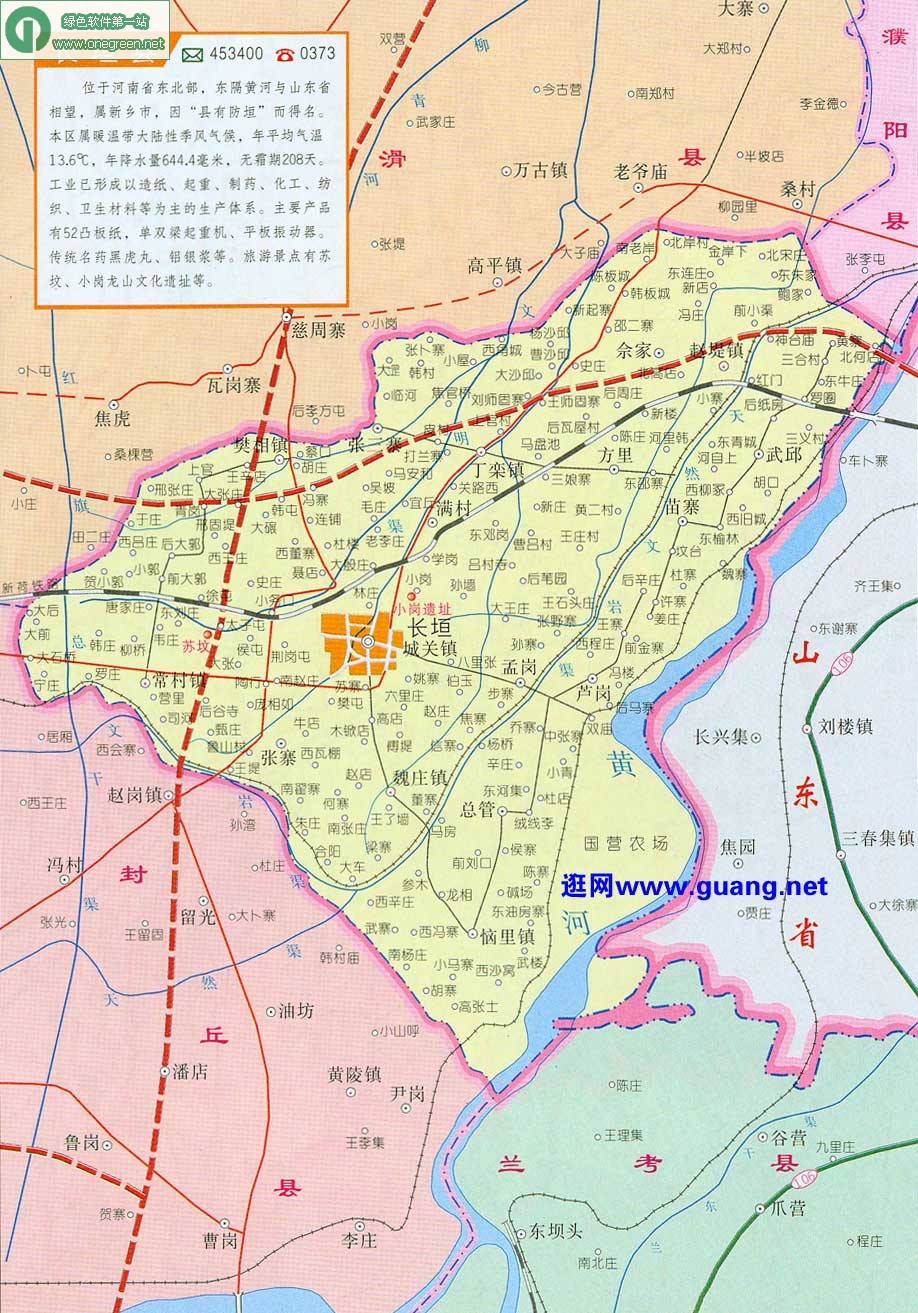 附图二 项目周边环境图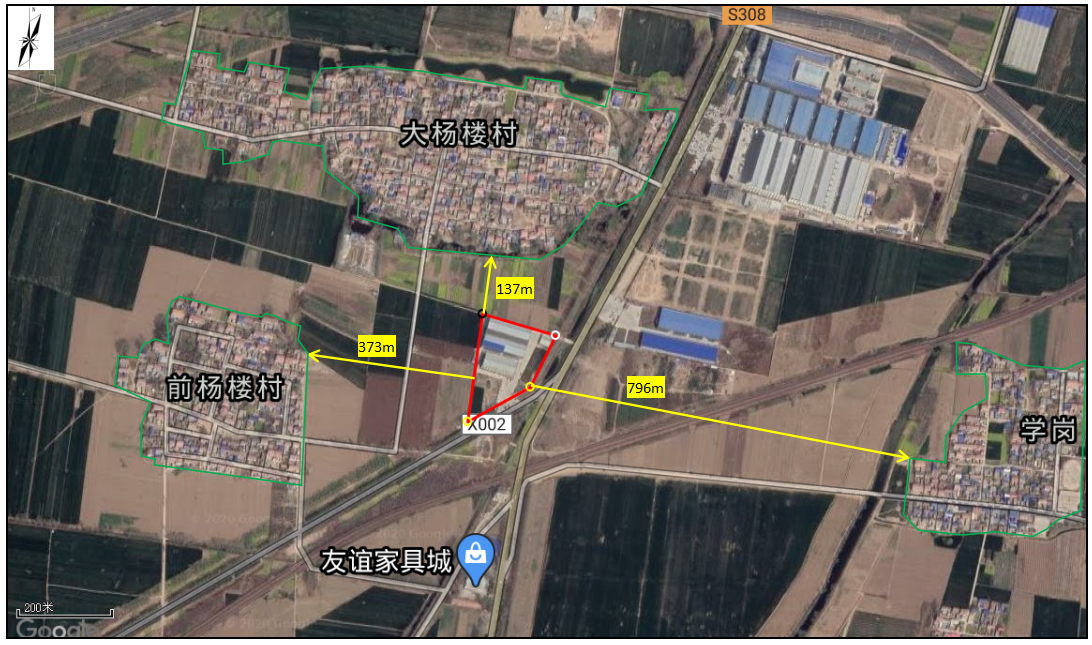 附图三 项目平面布置图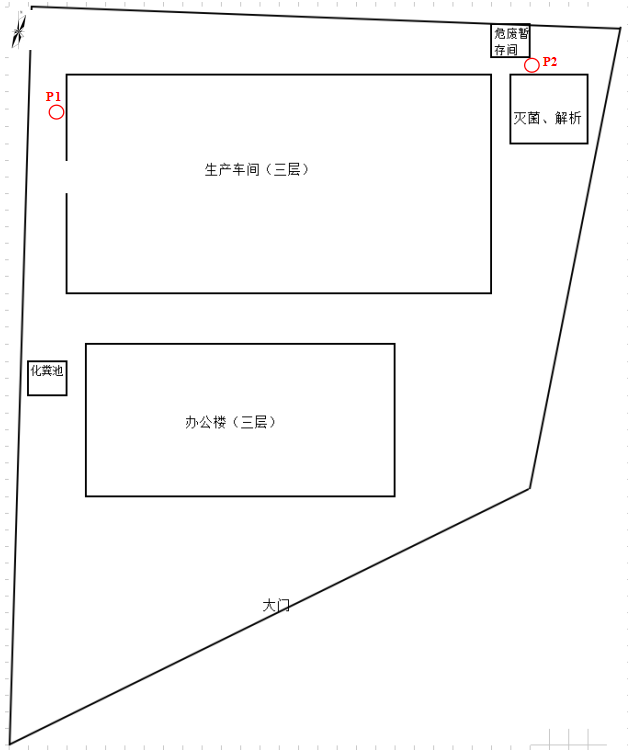 附图五 项目现状图附件1 环境影响评价批复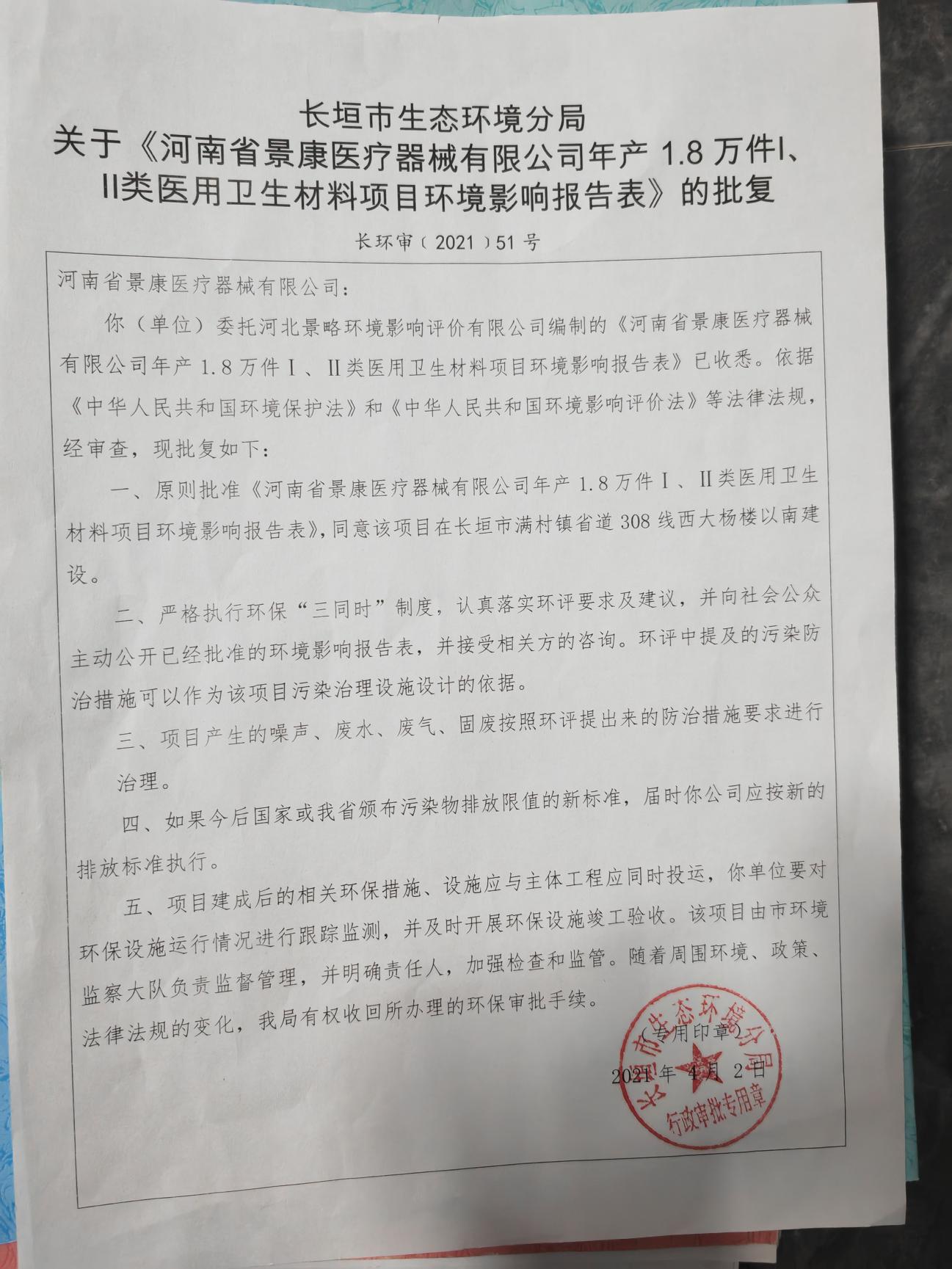 附件2 验收检测单位资质证书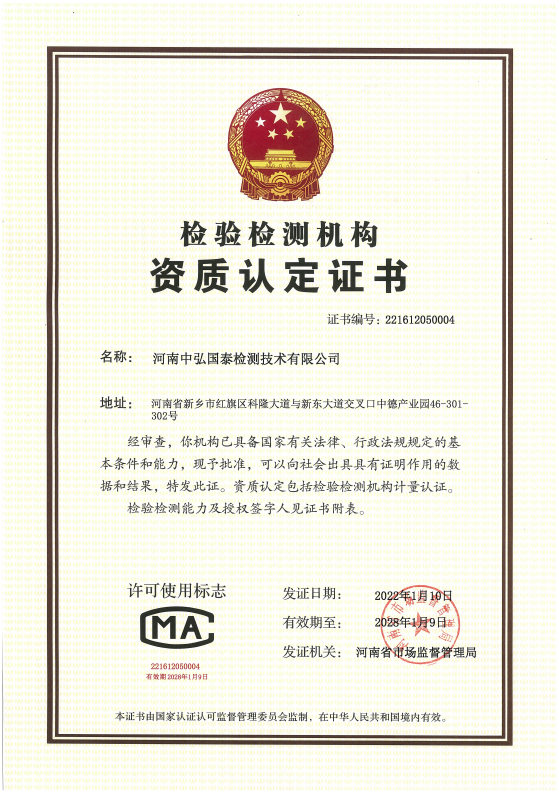 建设项目名称年产1.8万件Ⅰ、Ⅱ类医用卫生材料项目（一期）年产1.8万件Ⅰ、Ⅱ类医用卫生材料项目（一期）年产1.8万件Ⅰ、Ⅱ类医用卫生材料项目（一期）年产1.8万件Ⅰ、Ⅱ类医用卫生材料项目（一期）年产1.8万件Ⅰ、Ⅱ类医用卫生材料项目（一期）建设单位名称河南省景康医疗器械有限公司河南省景康医疗器械有限公司河南省景康医疗器械有限公司河南省景康医疗器械有限公司河南省景康医疗器械有限公司建设项目性质新建 改扩建√ 技改 迁建新建 改扩建√ 技改 迁建新建 改扩建√ 技改 迁建新建 改扩建√ 技改 迁建新建 改扩建√ 技改 迁建建设地点长垣市满村镇省道308线西大杨楼以南长垣市满村镇省道308线西大杨楼以南长垣市满村镇省道308线西大杨楼以南长垣市满村镇省道308线西大杨楼以南长垣市满村镇省道308线西大杨楼以南主要产品名称卫生材料卫生材料卫生材料卫生材料卫生材料建设项目环评时间2021年4月开工建设时间2021年10月2021年10月2021年10月调试时间2022年8月验收现场监测时间2022年8月30-31日2022年8月30-31日2022年8月30-31日环评报告表审批部门长垣县环境保护局（长环审（2021年）51号)环评报告表编制单位河北景略环境影响评价有限公司河北景略环境影响评价有限公司河北景略环境影响评价有限公司环保设施设计单位/环保设施施工单位///投资总概算500万元环保投资总概算26万元比例5.2%实际总概算500万元环保投资26万元比例5.2%验收范围本项目主体工程、辅助工程、生产设备的实际建设情况和环保设施建设、运行及环保要求落实情况等。本项目主体工程、辅助工程、生产设备的实际建设情况和环保设施建设、运行及环保要求落实情况等。本项目主体工程、辅助工程、生产设备的实际建设情况和环保设施建设、运行及环保要求落实情况等。本项目主体工程、辅助工程、生产设备的实际建设情况和环保设施建设、运行及环保要求落实情况等。本项目主体工程、辅助工程、生产设备的实际建设情况和环保设施建设、运行及环保要求落实情况等。项目由来：河南省景康医疗器械有限公司成立于2016年7月，是一家专业生产医疗器械的企业，2017年3月河南省景康医疗器械有限公司在长垣市满村镇省道308线西大杨楼以南内建设《年产1.3亿支体外循环管生产项目》，并于2017年4月5日取得长垣市环保局批复，批复文号为“长环审[2017]35号”，于2020年7月完成自行验收；建设单位利用现有厂区空闲车间，投资500万元建设年产1.8万件Ⅰ、Ⅱ类医用卫生材料项目，目前本项目一期内容已建设完成，包含无纺布制品、高分子制品、包类及医用眼罩产品的生产，医用PE手套生产线暂未建设。2021年4月，河北景略环境影响评价有限公司编制完成了本项目的环境影响报告表，2021年4月2日，获得长垣市生态环境分局批复（长环审（2021）51号）。根据《建设项目竣工环境保护验收技术指南污染影响类》和《建设项目竣工环境保护验收暂行办法》，河南省景康医疗器械有限公司按照国家有关规范要求，编制完成本项目一期内容的验收报告。项目由来：河南省景康医疗器械有限公司成立于2016年7月，是一家专业生产医疗器械的企业，2017年3月河南省景康医疗器械有限公司在长垣市满村镇省道308线西大杨楼以南内建设《年产1.3亿支体外循环管生产项目》，并于2017年4月5日取得长垣市环保局批复，批复文号为“长环审[2017]35号”，于2020年7月完成自行验收；建设单位利用现有厂区空闲车间，投资500万元建设年产1.8万件Ⅰ、Ⅱ类医用卫生材料项目，目前本项目一期内容已建设完成，包含无纺布制品、高分子制品、包类及医用眼罩产品的生产，医用PE手套生产线暂未建设。2021年4月，河北景略环境影响评价有限公司编制完成了本项目的环境影响报告表，2021年4月2日，获得长垣市生态环境分局批复（长环审（2021）51号）。根据《建设项目竣工环境保护验收技术指南污染影响类》和《建设项目竣工环境保护验收暂行办法》，河南省景康医疗器械有限公司按照国家有关规范要求，编制完成本项目一期内容的验收报告。项目由来：河南省景康医疗器械有限公司成立于2016年7月，是一家专业生产医疗器械的企业，2017年3月河南省景康医疗器械有限公司在长垣市满村镇省道308线西大杨楼以南内建设《年产1.3亿支体外循环管生产项目》，并于2017年4月5日取得长垣市环保局批复，批复文号为“长环审[2017]35号”，于2020年7月完成自行验收；建设单位利用现有厂区空闲车间，投资500万元建设年产1.8万件Ⅰ、Ⅱ类医用卫生材料项目，目前本项目一期内容已建设完成，包含无纺布制品、高分子制品、包类及医用眼罩产品的生产，医用PE手套生产线暂未建设。2021年4月，河北景略环境影响评价有限公司编制完成了本项目的环境影响报告表，2021年4月2日，获得长垣市生态环境分局批复（长环审（2021）51号）。根据《建设项目竣工环境保护验收技术指南污染影响类》和《建设项目竣工环境保护验收暂行办法》，河南省景康医疗器械有限公司按照国家有关规范要求，编制完成本项目一期内容的验收报告。项目由来：河南省景康医疗器械有限公司成立于2016年7月，是一家专业生产医疗器械的企业，2017年3月河南省景康医疗器械有限公司在长垣市满村镇省道308线西大杨楼以南内建设《年产1.3亿支体外循环管生产项目》，并于2017年4月5日取得长垣市环保局批复，批复文号为“长环审[2017]35号”，于2020年7月完成自行验收；建设单位利用现有厂区空闲车间，投资500万元建设年产1.8万件Ⅰ、Ⅱ类医用卫生材料项目，目前本项目一期内容已建设完成，包含无纺布制品、高分子制品、包类及医用眼罩产品的生产，医用PE手套生产线暂未建设。2021年4月，河北景略环境影响评价有限公司编制完成了本项目的环境影响报告表，2021年4月2日，获得长垣市生态环境分局批复（长环审（2021）51号）。根据《建设项目竣工环境保护验收技术指南污染影响类》和《建设项目竣工环境保护验收暂行办法》，河南省景康医疗器械有限公司按照国家有关规范要求，编制完成本项目一期内容的验收报告。项目由来：河南省景康医疗器械有限公司成立于2016年7月，是一家专业生产医疗器械的企业，2017年3月河南省景康医疗器械有限公司在长垣市满村镇省道308线西大杨楼以南内建设《年产1.3亿支体外循环管生产项目》，并于2017年4月5日取得长垣市环保局批复，批复文号为“长环审[2017]35号”，于2020年7月完成自行验收；建设单位利用现有厂区空闲车间，投资500万元建设年产1.8万件Ⅰ、Ⅱ类医用卫生材料项目，目前本项目一期内容已建设完成，包含无纺布制品、高分子制品、包类及医用眼罩产品的生产，医用PE手套生产线暂未建设。2021年4月，河北景略环境影响评价有限公司编制完成了本项目的环境影响报告表，2021年4月2日，获得长垣市生态环境分局批复（长环审（2021）51号）。根据《建设项目竣工环境保护验收技术指南污染影响类》和《建设项目竣工环境保护验收暂行办法》，河南省景康医疗器械有限公司按照国家有关规范要求，编制完成本项目一期内容的验收报告。项目由来：河南省景康医疗器械有限公司成立于2016年7月，是一家专业生产医疗器械的企业，2017年3月河南省景康医疗器械有限公司在长垣市满村镇省道308线西大杨楼以南内建设《年产1.3亿支体外循环管生产项目》，并于2017年4月5日取得长垣市环保局批复，批复文号为“长环审[2017]35号”，于2020年7月完成自行验收；建设单位利用现有厂区空闲车间，投资500万元建设年产1.8万件Ⅰ、Ⅱ类医用卫生材料项目，目前本项目一期内容已建设完成，包含无纺布制品、高分子制品、包类及医用眼罩产品的生产，医用PE手套生产线暂未建设。2021年4月，河北景略环境影响评价有限公司编制完成了本项目的环境影响报告表，2021年4月2日，获得长垣市生态环境分局批复（长环审（2021）51号）。根据《建设项目竣工环境保护验收技术指南污染影响类》和《建设项目竣工环境保护验收暂行办法》，河南省景康医疗器械有限公司按照国家有关规范要求，编制完成本项目一期内容的验收报告。验收监测依据（1）《中华人民共和国环境保护法》（2015.1.1）；（2）《中华人民共和国环境影响评价法》（2018.12.29）；（3）《中华人民共和国大气污染防治法》（2018.10.26）；（4）《中华人民共和国水污染防治法》（2017.6.27）；（5）《中华人民共和国固体废物污染环境防治法》(2020.9.1)；（6）《中华人民共和国环境噪声污染防治法》(2018.12.29)；（7）《国家危险废物名录》(2021版)；（8）《一般工业固体废物贮存、处置场污染控制标准》GB18599-2001（2013年修订）；（9）《建设项目环境保护管理条例》（2017 国务院令 第682号）；（10）《关于印发环评管理中部分行业建设项目重大变动清单的通知》（环境保护部办公厅文件，环办[2015]52号）；（11）《建设项目竣工环境保护验收技术指南 污染影响类》（2018.5.16）；（12）《建设项目竣工环境保护验收暂行办法》（2017.11.20）；（13）《河南省景康医疗器械有限公司年产1.8万件Ⅰ、Ⅱ类医用卫生材料项目环境影响报告表》（河北景略环境影响评价有限公司，2021年）（14）长垣市生态环境分局关于《河南省景康医疗器械有限公司年产1.8万件Ⅰ、Ⅱ类医用卫生材料项目环境影响报告表》的批复（长环审（2021）51号）。（1）《中华人民共和国环境保护法》（2015.1.1）；（2）《中华人民共和国环境影响评价法》（2018.12.29）；（3）《中华人民共和国大气污染防治法》（2018.10.26）；（4）《中华人民共和国水污染防治法》（2017.6.27）；（5）《中华人民共和国固体废物污染环境防治法》(2020.9.1)；（6）《中华人民共和国环境噪声污染防治法》(2018.12.29)；（7）《国家危险废物名录》(2021版)；（8）《一般工业固体废物贮存、处置场污染控制标准》GB18599-2001（2013年修订）；（9）《建设项目环境保护管理条例》（2017 国务院令 第682号）；（10）《关于印发环评管理中部分行业建设项目重大变动清单的通知》（环境保护部办公厅文件，环办[2015]52号）；（11）《建设项目竣工环境保护验收技术指南 污染影响类》（2018.5.16）；（12）《建设项目竣工环境保护验收暂行办法》（2017.11.20）；（13）《河南省景康医疗器械有限公司年产1.8万件Ⅰ、Ⅱ类医用卫生材料项目环境影响报告表》（河北景略环境影响评价有限公司，2021年）（14）长垣市生态环境分局关于《河南省景康医疗器械有限公司年产1.8万件Ⅰ、Ⅱ类医用卫生材料项目环境影响报告表》的批复（长环审（2021）51号）。（1）《中华人民共和国环境保护法》（2015.1.1）；（2）《中华人民共和国环境影响评价法》（2018.12.29）；（3）《中华人民共和国大气污染防治法》（2018.10.26）；（4）《中华人民共和国水污染防治法》（2017.6.27）；（5）《中华人民共和国固体废物污染环境防治法》(2020.9.1)；（6）《中华人民共和国环境噪声污染防治法》(2018.12.29)；（7）《国家危险废物名录》(2021版)；（8）《一般工业固体废物贮存、处置场污染控制标准》GB18599-2001（2013年修订）；（9）《建设项目环境保护管理条例》（2017 国务院令 第682号）；（10）《关于印发环评管理中部分行业建设项目重大变动清单的通知》（环境保护部办公厅文件，环办[2015]52号）；（11）《建设项目竣工环境保护验收技术指南 污染影响类》（2018.5.16）；（12）《建设项目竣工环境保护验收暂行办法》（2017.11.20）；（13）《河南省景康医疗器械有限公司年产1.8万件Ⅰ、Ⅱ类医用卫生材料项目环境影响报告表》（河北景略环境影响评价有限公司，2021年）（14）长垣市生态环境分局关于《河南省景康医疗器械有限公司年产1.8万件Ⅰ、Ⅱ类医用卫生材料项目环境影响报告表》的批复（长环审（2021）51号）。（1）《中华人民共和国环境保护法》（2015.1.1）；（2）《中华人民共和国环境影响评价法》（2018.12.29）；（3）《中华人民共和国大气污染防治法》（2018.10.26）；（4）《中华人民共和国水污染防治法》（2017.6.27）；（5）《中华人民共和国固体废物污染环境防治法》(2020.9.1)；（6）《中华人民共和国环境噪声污染防治法》(2018.12.29)；（7）《国家危险废物名录》(2021版)；（8）《一般工业固体废物贮存、处置场污染控制标准》GB18599-2001（2013年修订）；（9）《建设项目环境保护管理条例》（2017 国务院令 第682号）；（10）《关于印发环评管理中部分行业建设项目重大变动清单的通知》（环境保护部办公厅文件，环办[2015]52号）；（11）《建设项目竣工环境保护验收技术指南 污染影响类》（2018.5.16）；（12）《建设项目竣工环境保护验收暂行办法》（2017.11.20）；（13）《河南省景康医疗器械有限公司年产1.8万件Ⅰ、Ⅱ类医用卫生材料项目环境影响报告表》（河北景略环境影响评价有限公司，2021年）（14）长垣市生态环境分局关于《河南省景康医疗器械有限公司年产1.8万件Ⅰ、Ⅱ类医用卫生材料项目环境影响报告表》的批复（长环审（2021）51号）。（1）《中华人民共和国环境保护法》（2015.1.1）；（2）《中华人民共和国环境影响评价法》（2018.12.29）；（3）《中华人民共和国大气污染防治法》（2018.10.26）；（4）《中华人民共和国水污染防治法》（2017.6.27）；（5）《中华人民共和国固体废物污染环境防治法》(2020.9.1)；（6）《中华人民共和国环境噪声污染防治法》(2018.12.29)；（7）《国家危险废物名录》(2021版)；（8）《一般工业固体废物贮存、处置场污染控制标准》GB18599-2001（2013年修订）；（9）《建设项目环境保护管理条例》（2017 国务院令 第682号）；（10）《关于印发环评管理中部分行业建设项目重大变动清单的通知》（环境保护部办公厅文件，环办[2015]52号）；（11）《建设项目竣工环境保护验收技术指南 污染影响类》（2018.5.16）；（12）《建设项目竣工环境保护验收暂行办法》（2017.11.20）；（13）《河南省景康医疗器械有限公司年产1.8万件Ⅰ、Ⅱ类医用卫生材料项目环境影响报告表》（河北景略环境影响评价有限公司，2021年）（14）长垣市生态环境分局关于《河南省景康医疗器械有限公司年产1.8万件Ⅰ、Ⅱ类医用卫生材料项目环境影响报告表》的批复（长环审（2021）51号）。验收监测评价标准、标号、级别、限值污染物排放标准噪声表1 噪声污染物排放标准（2）废气表2废气污染物排放执行标准（3）固废一般固废执行《一般工业固体废物贮存、处置场污染控制标准》GB 18599-2001（2013年修订）；危险废物执行《危险废物贮存污染控制标准》GB18597- 2001（2013年修订）。污染物排放标准噪声表1 噪声污染物排放标准（2）废气表2废气污染物排放执行标准（3）固废一般固废执行《一般工业固体废物贮存、处置场污染控制标准》GB 18599-2001（2013年修订）；危险废物执行《危险废物贮存污染控制标准》GB18597- 2001（2013年修订）。污染物排放标准噪声表1 噪声污染物排放标准（2）废气表2废气污染物排放执行标准（3）固废一般固废执行《一般工业固体废物贮存、处置场污染控制标准》GB 18599-2001（2013年修订）；危险废物执行《危险废物贮存污染控制标准》GB18597- 2001（2013年修订）。污染物排放标准噪声表1 噪声污染物排放标准（2）废气表2废气污染物排放执行标准（3）固废一般固废执行《一般工业固体废物贮存、处置场污染控制标准》GB 18599-2001（2013年修订）；危险废物执行《危险废物贮存污染控制标准》GB18597- 2001（2013年修订）。污染物排放标准噪声表1 噪声污染物排放标准（2）废气表2废气污染物排放执行标准（3）固废一般固废执行《一般工业固体废物贮存、处置场污染控制标准》GB 18599-2001（2013年修订）；危险废物执行《危险废物贮存污染控制标准》GB18597- 2001（2013年修订）。工程建设内容：表3 本项目基本情况表表4 项目实际建设情况一览表表5 本工程主要设备情况一览表（一期）表6环保设施环评、实际建设情况一览表原辅材料消耗及水平衡：表7 本工程原辅材料及能源消耗情况一览表（一期）★给水①生产用水冷却循环水：项目挤出机、拉管机需要使用间接冷却水，设有1个冷却循环池，尺寸为2m3，根据企业提供资料，循环水池每天补充新水0.1m3，则生产用水量为30m3/a（0.1m3/d），冷却水循环使用，不外排。清洗用水：本项目为了确保配件的洁净度，采用纯水对各配件进行冲淋清洗，根据建设单位提供的生产经验和数据，清洗用水量为200m3/a，纯水制备系统制水率为70%，则自来水用量为286m3/a，浓水产生量为86m3/a。清洗过程产污系数按90%计，则清洗废水产生量为180m3/a，清洗过程采用纯水清洗，不添加清洗剂，故清洗废水中污染物含量很低，可直接用于厂区洒水降尘；浓水主要含无机盐类（钙、镁盐等）及其他矿物质，水质简单，用于厂区绿化，不外排。②生活用水本项目新增员工60人，均不在厂内住宿，项目营运期办公人员用水量以40L/d·人计，则营运期职工办公生活用水量为2.4m3/d（720m3/a）。★排水项目排放废水仅为办公生活污水，排污系数80%，则项目排水量为576m3/a。依托厂区原有化粪池进行处理，定期清掏用于肥田。主要工艺流程及产物环节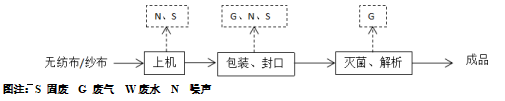 图1  口罩、帽、检查垫等生产工艺及产污流程图工艺流程简述：工艺流程简述：将口罩、帽、检查垫、棉球、棉签等原料直接在口罩机（帽机、棉球机、棉签机等）上直接进行加工，加工后的产品经包装、灭菌、解析一系列工序后即为成品，入库。本项目采用环氧乙烷灭菌器进行灭菌，灭菌时先将需灭菌的产品放入灭菌柜内并封闭灭菌柜，然后灭菌柜内抽真空，环氧乙烷气瓶内的气体经过蒸发器完全气化（温度控制在50℃左右）后进入灭菌柜，对产品进行消毒灭菌；经环氧乙烷消毒后的产品先在灭菌柜内进行强制脱气解析，即将充满灭菌柜的环氧乙烷气体抽真空放入新鲜空气，往复几次，将设备内的环氧乙烷抽出，送入废气处理装置进行处理。随后将产品移至解析库内静置，使产品中残余的环氧乙烷解析出来，通过抽风装置送入废气处理装置进行处理。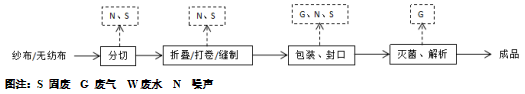 图2 医用脱脂棉纱布块、一次性手术衣等生产工艺及产污流程图工艺流程简述：外购脱脂棉纱布、医用脱脂棉和无纺布等，将原料按照客户定做尺寸进行裁切，分切后采用折叠机、打卷机和缝纫机按照各产品工艺进行折叠、打卷、缝制，折叠/打卷/缝制后的产品经包装、灭菌、解析等一系列工序后即为成品，入库。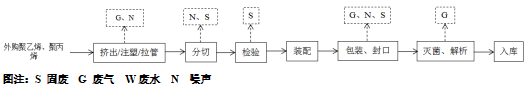 图3 气管插管、连接管、流雾化管、吸痰管等生产工艺流程工艺流程简述：将外购的聚乙烯、聚丙烯加入搅拌机中，充分搅拌后经自动上料机注入注塑机/拉管机或一体化全自动体外循环线中，采用电加热至180℃左右使其熔融至粘融态，以一定的压力挤出后冷却成型，出料过程中采用冷却水进行冷却，冷却水循环使用，成型后根据客户定做尺寸采用分切机进行分切，分切后人工进行检验，检验后合格的半成品与外购的充气阀、转换接头等进行人工组装，组装后的产品经包装、灭菌、解析、检验等一系列工序后即为成品，入库。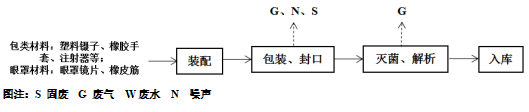 图4 医用组合包生产工艺流程工艺流程简述：本项目医用组合包主要为一次性手术包，为外购半成品，根据不同需要将塑料镊子、吸引头、注射器、乳胶手套、布块、棉球等按要求进行装配，封装灭菌、解析形成医用组合包入库暂存。项目变动情况说明对照《河南省景康医疗器械有限公司年产1.8万件Ⅰ、Ⅱ类医用卫生材料项目环境影响报告表》及长垣市生态环境分局关于《河南省景康医疗器械有限公司年产1.8万件Ⅰ、Ⅱ类医用卫生材料项目环境影响报告表》的批复。本项目一期内容在实际建设中与环评一致，不存在变动。满足《关于印发环评管理中部分行业建设项目重大变动清单的通知》（环境保护部办公厅文件，环办[2015]52号）、《环境影响评价法》及《建设项目环境保护管理条例》有关规定，可纳入竣工环境保护验收管理。主要污染源、污染物处理和排放：1、废气项目运营过程产生的废气详见下表。表8 本项目废气污染物情况一览表2、废水本项目无生产废水排放，废水主要为生活废水。生活废水排放量为576m3/a，本项目生活废水经厂区原有化粪池处理后定期清掏。3、噪声项目主要噪声源为注塑机、口罩机、缝纫机、棉签机等机械设施运行时产生的机械噪声。据类比调查，本项目高噪声设备源强在70～90B（A）。本项目采用隔声、消声、减振等方式治理噪声污染。表9主要产噪设备及源强表4、固体废物本项目营运期固废产排情况见下表所示。表10 项目实施后固体废物产生情况一览表建设项目环境影响报告表主要结论及审批部门审批决定：1、环境影响报告表主要结论（1）废气：本项目注塑/挤出/拉管/封口废气经“UV光催化+活性炭吸附+15m高排气筒排放”，吹膜、加工废气经“UV光催化+活性炭吸附+15m高排气筒排放，灭菌、解析废气经“碘值800活性炭吸附装置+15m高排气筒排放”，其中注塑/挤出/拉管废气和吹膜、加工废气满足合成树脂工业污染物排放标准》（GB31572-2015）要求；灭菌、解析废气满足《关于全省开展工业企业挥发性有机物专项治理工作中排放建议值的通知》（豫环攻坚办[2017]162号）医药制造的限值要求。（2）废水：本项目无生产废水，生活废水经厂区内化粪池处理后，定期清掏。（3）噪声：噪声源经选用低噪声设备、隔声、减振和消声措施后可达标排放，对区域环境基本无影响。（4）固体废物：设置一般固废暂存区，边角料、残次品等一般固体废物在厂区暂存后外售；设置危废间，废活性炭、废UV灯管在厂区危废暂存间暂存后，定期交由资质单位处置，生活垃圾由环卫部门统一处理。2、审批部门审批决定一、原则批准《河南省景康医疗器械有限公司年产1.8万件Ⅰ、Ⅱ类医用卫生材料项目环境影响报告表》，同意该项目在长垣市满村镇省道308线西大杨楼村以南建设。二、严格执行环保“三同时”制度，认真落实环评要求及建议，并向社会公众主动公开业经批准的环境影响报告表，并接受相关方的咨询。环评中提及的污染防治措施可以作为该项目污染治理设施设计的依据。三、项目经营期间产生噪声、废水、废气、固废按照环评提出来的防治措施要求进行治理。四、如果今后国家或我省颁布污染物排放限值的新标准，届时你公司应按新的排放标准执行。五、项目建成后的相关环保措施、设施应与主体工程应同时投运，你单位要对环保设施运行情况进行跟踪监测，并及时向我局申请环保设施竣工验收，该项目由县环境监察大队负责监督管理，并明确负责人，加强检查和监督，随着周围环境、政策、法律法规的变化，我局有权收回所办理的环保审批手续。验收监测质量保证及质量控制：1、质量保证及质量控制本次验收监测委托河南中弘国泰检测技术有限公司进行。河南中弘国泰检测技术有限公司具备检测机构资质认定证书，见附件。检测人员：参加检测人员均经过部门组织的培训、考试合格持证上岗。2、气体监测分析过程中的质量保证和质量控制（1）在生产及环保设施运行正常情况下进行监测，按照国家环保局颁发的《环境监测质量保证管理规定》（暂行）实施全过程的质量保证。合理布设监测点位，保证各监测点位布设的科学性和可比性。按照国家有关规定、监测技术规范和有关质量控制手册进行。检测仪器在检定有效期内，采样过程中采集平行样。采样前后进行校准校核保证仪器的稳定性。（2）监测过程中使用的分析测试方法，选择目前适用的国家和行业标准分析方法、技术规范、国家环保总局推荐的统一分析方法或试行分析方法以及有关规定等。所有监测仪器经计量部门鉴定合格并在有效期内。分析过程中进行平行样和质控样等质量控制措施。（3）监测数据严格执行三级审核制度。3、噪声监测分析过程中的质量保证和质量控制声级计使用前后进行校准，其示值偏差符合监测技术规范要求（ΔL≤0.5dB(A)）。噪声检测在无雨、无雪、风速小于5m/s的气象条件下进行，测量时传声器加戴防风罩。表11 监测分析方法一览表验收监测内容：1、废水本项目不涉及废水监测。2、废气本项目废气监测包括有组织废气监测和无组织废气，监测内容详见下表。表12   废气检测内容一览表厂界噪声监测   本项目厂界噪声监测内容见下表。表13   噪声监测内容一览表4、固体废物监测本项目固体废物均不外排，因此本次验收调查固体废物处置和堆场建设情况是满足环评批复要求。验收监测期间生产工况记录：现场检测期间，该企业工况稳定，生产负荷满足验收监测工况的要求2、验收监测期间，各生产设施运行正常。验收监测结果：1、废气本项目有组织废气检测结果见下表。表14   有组织废气监测结果根据上述监测结果，本项目产生的有组织非甲烷总烃排放浓度在6.60-7.34mg/m3之间满足《关于全省开展工业企业挥发性有机物专项治理工作中排放建议值的通知》（豫环攻坚办〔2017〕162号）排放标准。无组织排放监测结果；表15无组织废气监测结果      单位：mg/m3根据上述监测结果，本项无组织废气中非甲烷总烃排放浓度满足《关于全省开展工业企业挥发性有机物专项治理工作中排放建议值的通知》（豫环攻坚办〔2017〕162号）。2、噪声检测本项目厂界噪声监测结果见下表。表16 厂界环境噪声监测结果       单位：dB（A）噪声检测结果显示，本项目厂界噪声在52-56dB（A）间，能够达到《工业企业厂界环境噪声排放标准》（GB12348-2008）2类标准要求。验收监测结论：验收监测期间，该公司生产运行正常，生产负荷满足验收监测工况要求。验收监测期间，本项目产生的有组织非甲烷总烃排放浓度在6.60-7.34mg/m3之间满足《关于全省开展工业企业挥发性有机物专项治理工作中排放建议值的通知》（豫环攻坚办〔2017〕162号）排放标准。由监测结果可知，本项目厂界噪声在52-56dB（A）间，能够达到《工业企业厂界环境噪声排放标准》（GB12348-2008）2类标准要求。本项目不涉及废水排放。建  设   项   目项目名称项目名称年产1.8万件Ⅰ、Ⅱ类医用卫生材料项目年产1.8万件Ⅰ、Ⅱ类医用卫生材料项目年产1.8万件Ⅰ、Ⅱ类医用卫生材料项目年产1.8万件Ⅰ、Ⅱ类医用卫生材料项目年产1.8万件Ⅰ、Ⅱ类医用卫生材料项目项目代码项目代码//建设地点长垣市满村镇省道308线西大杨楼以南长垣市满村镇省道308线西大杨楼以南长垣市满村镇省道308线西大杨楼以南长垣市满村镇省道308线西大杨楼以南长垣市满村镇省道308线西大杨楼以南长垣市满村镇省道308线西大杨楼以南建  设   项   目行业类别（分类管理名录）行业类别（分类管理名录）C2770卫生材料及医药用品制造C2770卫生材料及医药用品制造C2770卫生材料及医药用品制造C2770卫生材料及医药用品制造C2770卫生材料及医药用品制造建设性质建设性质 新建  ☑改扩建 □技术改造 新建  ☑改扩建 □技术改造经度：114.772270经度：114.772270经度：114.772270纬度:35.131437纬度:35.131437纬度:35.131437纬度:35.131437建  设   项   目设计生产能力设计生产能力年产1.8万件Ⅰ、Ⅱ类医用卫生材料年产1.8万件Ⅰ、Ⅱ类医用卫生材料年产1.8万件Ⅰ、Ⅱ类医用卫生材料年产1.8万件Ⅰ、Ⅱ类医用卫生材料年产1.8万件Ⅰ、Ⅱ类医用卫生材料一期生产能力一期生产能力年产1.8万件Ⅰ、Ⅱ类医用卫生材料年产1.8万件Ⅰ、Ⅱ类医用卫生材料环评单位环评单位河北景略环境影响评价有限公司河北景略环境影响评价有限公司河北景略环境影响评价有限公司河北景略环境影响评价有限公司河北景略环境影响评价有限公司建  设   项   目环评文件审批机关环评文件审批机关长垣市生态环境分局长垣市生态环境分局长垣市生态环境分局长垣市生态环境分局长垣市生态环境分局审批文号审批文号长环审（2021）51号长环审（2021）51号环评文件类型环评文件类型环评报告表环评报告表环评报告表环评报告表环评报告表建  设   项   目开工日期开工日期2021年10月2021年10月2021年10月2021年10月2021年10月竣工日期竣工日期2022年8月2022年8月排污许可证申领时间排污许可证申领时间/////建  设   项   目环保设施设计单位环保设施设计单位/////环保设施施工单位环保设施施工单位//本工程排污许可证编号本工程排污许可证编号/////建  设   项   目验收单位验收单位河南省景康医疗器械有限公司河南省景康医疗器械有限公司河南省景康医疗器械有限公司河南省景康医疗器械有限公司河南省景康医疗器械有限公司环保设施监测单位环保设施监测单位河南中弘国泰检测技术有限公司河南中弘国泰检测技术有限公司验收监测时工况验收监测时工况80%80%80%80%80%建  设   项   目投资总概算（万元）投资总概算（万元）500500500500500环保投资总概算（万元）环保投资总概算（万元）26.226.2所占比例（%）所占比例（%）5.2%5.2%5.2%5.2%5.2%建  设   项   目实际总投资实际总投资500500500500500实际环保投资（万元）*实际环保投资（万元）*26.226.2所占比例（%）所占比例（%）5.2%5.2%5.2%5.2%5.2%建  设   项   目废水治理（万元）废水治理（万元）/废气治理（万元）/噪声治理(万元)/固废治理(万元)固废治理(万元)//绿化及生态(万元)绿化及生态(万元)///其他（万元）/建  设   项   目新增废水处理设施能力新增废水处理设施能力/////新增废气处理设施能力新增废气处理设施能力//年平均工作时年平均工作时2400h2400h2400h2400h2400h运营单位运营单位运营单位河南省景康医疗器械有限公司河南省景康医疗器械有限公司运营单位社会统一信用代码（或组织机构代码）：运营单位社会统一信用代码（或组织机构代码）：运营单位社会统一信用代码（或组织机构代码）：运营单位社会统一信用代码（或组织机构代码）：运营单位社会统一信用代码（或组织机构代码）：
91410728MA3XC2P45B
91410728MA3XC2P45B验收时间验收时间2022年7月2022年7月2022年7月2022年7月2022年7月污染物排放达标与总量控制（工业建设项目详填）污染物污染物原有排放量(1)本期工程实际排放浓度（2）本期工程允许排放浓度（3）本期工程产生量（4）本期工程自身消减量（5）本期工程实际排放量（6）本期工程核定排放总量（7）本期工程“以新带老”消减量（8）全厂实际排放总量（9）全厂核定排放总量（10）全厂核定排放总量（10）区域平衡替代消减量（11）区域平衡替代消减量（11）排放增减量（12）排放增减量（12）排放增减量（12）污染物排放达标与总量控制（工业建设项目详填）废水废水/////0.00//0.00////0.000.000.00污染物排放达标与总量控制（工业建设项目详填）化学需氧量化学需氧量/////0.00//0.00////0.000.000.00污染物排放达标与总量控制（工业建设项目详填）氨     氮氨     氮/////0.00//0.00////0.000.000.00污染物排放达标与总量控制（工业建设项目详填）石  油  类石  油  类////////////////污染物排放达标与总量控制（工业建设项目详填）废气废气////////////////污染物排放达标与总量控制（工业建设项目详填）二氧化硫二氧化硫////////////////污染物排放达标与总量控制（工业建设项目详填）烟     尘烟     尘////////////////污染物排放达标与总量控制（工业建设项目详填）工业粉尘工业粉尘////////////////污染物排放达标与总量控制（工业建设项目详填）氮氧化物氮氧化物////////////////污染物排放达标与总量控制（工业建设项目详填）工业固体废物工业固体废物////////////////污染物排放达标与总量控制（工业建设项目详填）项目相关的其它污染物非甲烷总烃////0.322//0.0323+0.0323+0.0323+0.0323污染物排放达标与总量控制（工业建设项目详填）项目相关的其它污染物二甲苯///////////////污染物排放达标与总量控制（工业建设项目详填）项目相关的其它污染物总磷////0.0000.00//0.000.000.00污染物排放达标与总量控制（工业建设项目详填）项目相关的其它污染物总氮////0.000.00//0.000.000.00